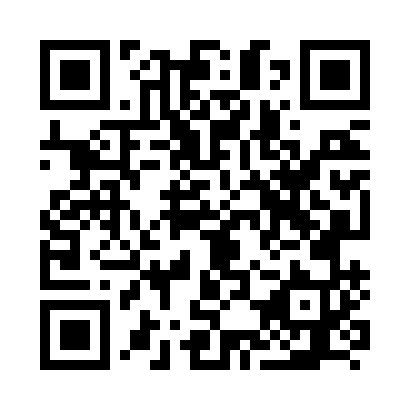 Prayer times for Bomteng, CameroonMon 1 Apr 2024 - Tue 30 Apr 2024High Latitude Method: NonePrayer Calculation Method: Muslim World LeagueAsar Calculation Method: ShafiPrayer times provided by https://www.salahtimes.comDateDayFajrSunriseDhuhrAsrMaghribIsha1Mon5:016:1012:153:176:207:262Tue5:016:1012:153:166:207:263Wed5:006:1012:153:176:207:254Thu5:006:0912:153:176:207:255Fri4:596:0912:143:186:207:256Sat4:596:0812:143:186:207:257Sun4:586:0812:143:196:207:258Mon4:586:0712:133:196:197:259Tue4:576:0712:133:206:197:2510Wed4:576:0712:133:206:197:2511Thu4:566:0612:133:206:197:2512Fri4:566:0612:123:216:197:2513Sat4:556:0512:123:216:197:2514Sun4:556:0512:123:226:197:2515Mon4:546:0512:123:226:197:2516Tue4:546:0412:113:226:187:2517Wed4:546:0412:113:236:187:2518Thu4:536:0412:113:236:187:2519Fri4:536:0312:113:236:187:2520Sat4:526:0312:103:246:187:2521Sun4:526:0312:103:246:187:2522Mon4:516:0212:103:246:187:2523Tue4:516:0212:103:256:187:2524Wed4:516:0212:103:256:187:2525Thu4:506:0112:103:256:187:2526Fri4:506:0112:093:266:187:2527Sat4:496:0112:093:266:187:2528Sun4:496:0012:093:266:187:2529Mon4:496:0012:093:266:187:2530Tue4:486:0012:093:276:187:25